										                                                แบบ ลข. 02    	               			ข้าพเจ้าขอรับรองว่าข้อความข้างต้นเป็นความจริงทุกประการและหลักฐานที่ส่งประกอบคำขอเป็นหลักฐานที่ถูกต้อง          หากปรากฏภายหลังว่าข้าพเจ้าไม่ได้เป็นเจ้าของลิขสิทธิ์หรือตัวแทน รับมอบอำนาจจากบุคคลดังกล่าว และก่อให้เกิดความเสียหายแก่บุคคลหนึ่งบุคคลใด หรือกรมทรัพย์สินทางปัญญา ข้าพเจ้าขอเป็นผู้รับผิดชอบในความเสียหายที่เกิดขึ้นทุกประการ                                                                 ลงชื่อ……………………………….………เจ้าของลิขสิทธิ์ / ตัวแทน / ผู้ขอ						              (.……….…………………...………..)						               ………..…/…………..…../……….	หมายเหตุ  ในกรณีที่ไม่สามารถระบุรายละเอียดได้ครบถ้วน ให้กรอกข้อมูลเพิ่มเติมที่ใบต่อท้าย ลข.02ใบต่อท้ายคำขอแจ้งข้อมูลลิขสิทธิ์													      แบบ ลข. 02                                                                 ลงชื่อ……………………………….………เจ้าของลิขสิทธิ์ / ตัวแทน 						                         (.……….…………………...………..)						                            ………..…/…………..…../……….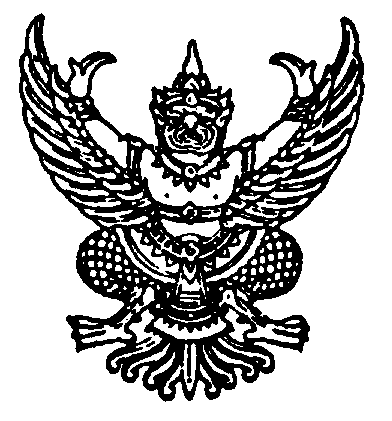     คำขอแก้ไขเปลี่ยนแปลงข้อมูลลิขสิทธิ์ หมายเหตุ : การกรอกข้อความให้ใช้วิธีพิมพ์  	สำหรับเจ้าหน้าที่    คำขอแก้ไขเปลี่ยนแปลงข้อมูลลิขสิทธิ์ หมายเหตุ : การกรอกข้อความให้ใช้วิธีพิมพ์  	วันที่รับ 							        คำขอแก้ไขเปลี่ยนแปลงข้อมูลลิขสิทธิ์ หมายเหตุ : การกรอกข้อความให้ใช้วิธีพิมพ์  	เลขคำขอ 						    คำขอแก้ไขเปลี่ยนแปลงข้อมูลลิขสิทธิ์ หมายเหตุ : การกรอกข้อความให้ใช้วิธีพิมพ์  	ทะเบียนข้อมูลเลขที่  					    คำขอแก้ไขเปลี่ยนแปลงข้อมูลลิขสิทธิ์ หมายเหตุ : การกรอกข้อความให้ใช้วิธีพิมพ์  	หลักฐานประกอบอื่นๆ      บัตรประจำตัวประชาชน/หนังสือรับรองนิติบุคคลหนังสือแสดงการแจ้งข้อมูลลิขสิทธิ์หรือใบแทนสำเนาเอกสารหลักฐานแสดงการเปลี่ยนแปลงข้อมูล อย่างละ 1 ฉบับหนังสือสัญญาโอน (ถ้ามี)สำเนาคำขอ ลข.01 (ถ้ามี)หนังสือมอบอำนาจ (ถ้ามี) เอกสารอื่น ๆ					 1. มีความประสงค์ขอแก้ไขเปลี่ยนแปลงคำขอแจ้งข้อมูลลิขสิทธิ์ ดังต่อไปนี้      เลขคำขอ ลข.  				ทะเบียนข้อมูลเลขที่ 			ลงวันที่				 1. มีความประสงค์ขอแก้ไขเปลี่ยนแปลงคำขอแจ้งข้อมูลลิขสิทธิ์ ดังต่อไปนี้      เลขคำขอ ลข.  				ทะเบียนข้อมูลเลขที่ 			ลงวันที่				ข้อมูลที่เคยได้ยื่นแจ้งฯ ไว้ข้อมูลที่เคยได้ยื่นแจ้งฯ ไว้2.    เจ้าของลิขสิทธิ์      บุคคลธรรมดา (ไทย)      นิติบุคคล (ไทย)      ต่างชาติ      ส่วนราชการไทย       ชื่อ – สกุล 														      ที่อยู่ตามภูมิลำเนา  													      แขวง/ตำบล 		                เขต/อำเภอ 	    	                   	    จังหวัด					      รหัสไปรษณีย์ 		     ประเทศ 		                           สัญชาติ 					      โทรศัพท์			     โทรสาร				     อีเมล						      เลขประจำตัวประชาชน / เลขที่หนังสือเดินทาง (Passport) / นิติบุคคล  2.    เจ้าของลิขสิทธิ์      บุคคลธรรมดา (ไทย)      นิติบุคคล (ไทย)      ต่างชาติ      ส่วนราชการไทย       ชื่อ – สกุล 														      ที่อยู่ตามภูมิลำเนา  													      แขวง/ตำบล 		                เขต/อำเภอ 	    	                   	    จังหวัด					      รหัสไปรษณีย์ 		     ประเทศ 		                           สัญชาติ 					      โทรศัพท์			     โทรสาร				     อีเมล						      เลขประจำตัวประชาชน / เลขที่หนังสือเดินทาง (Passport) / นิติบุคคล   3.   ตัวแทน      บุคคลธรรมดา (ไทย)      นิติบุคคล (ไทย)              ชื่อ – สกุล 														      ที่อยู่ตามภูมิลำเนา  													      แขวง/ตำบล 		                เขต/อำเภอ 	    	              	    จังหวัด		รหัสไปรษณีย์		      โทรศัพท์			      โทรสาร			 	      อีเมล					      เลขประจำตัวประชาชน / นิติบุคคล   3.   ตัวแทน      บุคคลธรรมดา (ไทย)      นิติบุคคล (ไทย)              ชื่อ – สกุล 														      ที่อยู่ตามภูมิลำเนา  													      แขวง/ตำบล 		                เขต/อำเภอ 	    	              	    จังหวัด		รหัสไปรษณีย์		      โทรศัพท์			      โทรสาร			 	      อีเมล					      เลขประจำตัวประชาชน / นิติบุคคล  ข้อมูลที่ประสงค์ขอแก้ไขเปลี่ยนแปลงข้อมูลที่ประสงค์ขอแก้ไขเปลี่ยนแปลง4.    ประสงค์ขอแก้ไขเปลี่ยนแปลงเจ้าของลิขสิทธิ์      โดย	  รับโอนทางนิติกรรม            รับโอนทางมรดก          อื่นๆ เ  เนื่องจาก				                เพิ่มข้อมูลเจ้าของลิขสิทธิ์      แก้ไขข้อมูลชื่อ/ชื่อสกุลเจ้าของลิขสิทธิ์         ยกเลิกข้อมูลเจ้าของลิขสิทธิ์         บุคคลธรรมดา (ไทย)      นิติบุคคล (ไทย)          ต่างชาติ         ส่วนราชการไทย        ชื่อ – สกุล 														      ที่อยู่ตามภูมิลำเนา  													      แขวง/ตำบล 		               	    เขต/อำเภอ 	    	                   		  จังหวัด				      รหัสไปรษณีย์ 			    ประเทศ 		                        	  สัญชาติ 			      โทรศัพท์			                โทรสาร				     	  อีเมล				      เลขประจำตัวประชาชน / เลขที่หนังสือเดินทาง (Passport) / นิติบุคคล  4.    ประสงค์ขอแก้ไขเปลี่ยนแปลงเจ้าของลิขสิทธิ์      โดย	  รับโอนทางนิติกรรม            รับโอนทางมรดก          อื่นๆ เ  เนื่องจาก				                เพิ่มข้อมูลเจ้าของลิขสิทธิ์      แก้ไขข้อมูลชื่อ/ชื่อสกุลเจ้าของลิขสิทธิ์         ยกเลิกข้อมูลเจ้าของลิขสิทธิ์         บุคคลธรรมดา (ไทย)      นิติบุคคล (ไทย)          ต่างชาติ         ส่วนราชการไทย        ชื่อ – สกุล 														      ที่อยู่ตามภูมิลำเนา  													      แขวง/ตำบล 		               	    เขต/อำเภอ 	    	                   		  จังหวัด				      รหัสไปรษณีย์ 			    ประเทศ 		                        	  สัญชาติ 			      โทรศัพท์			                โทรสาร				     	  อีเมล				      เลขประจำตัวประชาชน / เลขที่หนังสือเดินทาง (Passport) / นิติบุคคล  5.    ประสงค์ขอแก้ไขเปลี่ยนแปลงตัวแทน     โดย   เปลี่ยนตัวแทน         เพิ่มข้อมูลตัวแทน    แก้ไขข้อมูลชื่อ/ชื่อสกุลตัวแทน         ยกเลิกข้อมูลตัวแทน         บุคคลธรรมดา (ไทย)      นิติบุคคล (ไทย)         ชื่อ – สกุล 														      ที่อยู่ตามภูมิลำเนา  													      แขวง/ตำบล 		                	      เขต/อำเภอ 	    	                  จังหวัด		รหัสไปรษณีย์		      โทรศัพท์			                 โทรสาร			       อีเมล					      เลขประจำตัวประชาชน / นิติบุคคล  5.    ประสงค์ขอแก้ไขเปลี่ยนแปลงตัวแทน     โดย   เปลี่ยนตัวแทน         เพิ่มข้อมูลตัวแทน    แก้ไขข้อมูลชื่อ/ชื่อสกุลตัวแทน         ยกเลิกข้อมูลตัวแทน         บุคคลธรรมดา (ไทย)      นิติบุคคล (ไทย)         ชื่อ – สกุล 														      ที่อยู่ตามภูมิลำเนา  													      แขวง/ตำบล 		                	      เขต/อำเภอ 	    	                  จังหวัด		รหัสไปรษณีย์		      โทรศัพท์			                 โทรสาร			       อีเมล					      เลขประจำตัวประชาชน / นิติบุคคล  6.   ประสงค์ขอแก้ไขเปลี่ยนแปลงชื่อผลงาน     เปลี่ยนเป็น																													6.   ประสงค์ขอแก้ไขเปลี่ยนแปลงชื่อผลงาน     เปลี่ยนเป็น																													7.  ประสงค์ขอแก้ไขเปลี่ยนแปลงสถานที่ติดต่อ/ส่งเอกสารในประเทศไทย      ชื่อ															    ที่อยู่															7.  ประสงค์ขอแก้ไขเปลี่ยนแปลงสถานที่ติดต่อ/ส่งเอกสารในประเทศไทย      ชื่อ															    ที่อยู่															8.   ประสงค์ขอแก้ไขเปลี่ยนแปลงการจัดทำสื่อสำหรับคนพิการ       ประเภทสื่อ														8.   ประสงค์ขอแก้ไขเปลี่ยนแปลงการจัดทำสื่อสำหรับคนพิการ       ประเภทสื่อ														9.   อื่นๆ9.   อื่นๆการดำเนินการตามคำขอนี้ ไม่ต้องเสียค่าธรรมเนียมใด ๆ ทั้งสิ้น